4th Annual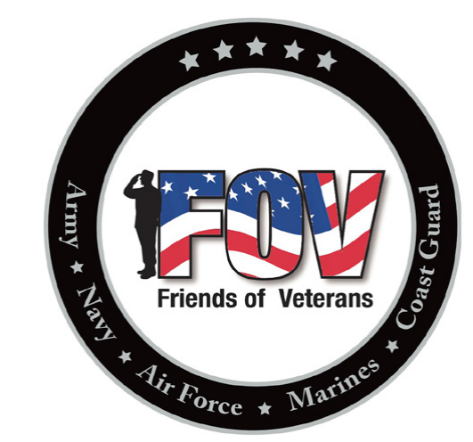 Friends of Veterans Charity Golf TOURNAMENTSeptember 19, 2020Emerald Greens Golf CourseHastings, MNSIGN UP FORM – Turn into Friends of Veterans member or the bartender at the Rosemount VFW Post 9433 along with $300 (cash or check) team entry fee.Due to the COVID-19 Pandemic, teams will be limited to the first 25 teams that sign up and pay. Check-in will be limited to the team captains only.  Social distancing and limited contact with other teams may be necessary.  There are a lot of unknowns.Please print clearly.Make checks payable to:  Friends of VeteransFriends of Veterans2625 – 120th Street WestRosemount, MN  55068Thank you for your support!Team NameTeam Contact – Name and Phone NumberPlayer #1 NamePlayer #2 NamePlayer #3 NamePlayer #4 Name